CONTROLES DE ILUMINACIÓNPor regla general, el control de la iluminación se realizará mediante detectores de presencia y luminosidad. El tipo, el número, la luminosidad y los ajustes de tiempo de los detectores se adaptarán a los locales y a las fuentes de iluminación que se controlen. Los circuitos deberán estar debidamente subdivididos para que sólo se iluminen las zonas oscuras durante el día. Todos los detectores serán ajustables por control remoto.  Principios de funcionamiento y necesidades de material1- Gestión de la Circulación, Pasillos, Escaleras:Funcionamiento automático por detector de presencia y luminosidad en 2/3 del alumbrado, 1/3 en un sistema de control no accesible al público que permite el cumplimiento de la normativa CE6.1Detector tipo PD4-M-1C-Corredor + Esclavos en montaje de techo (empotrado o de superficie dependiendo de la naturaleza del techo) de la marca BEG LUXOMAT o técnicamente equivalente y tendrá las siguientes característicasClase de protección: SU: IP54 con base, FT: IP20/Clase II/CE,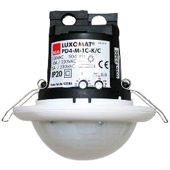 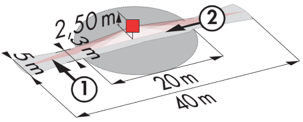 Alcance a=2,50 m: 40 x 5 m transversal, 20 x 3 m frontal, Ø 8 m verticalPotencia: 2300W coz φ 1/1150VA coz φ 0,5, LED 300W máx.Temporización: de 30 s a 30 min o pulso / Umbral de conmutación: de 10 a 2000 LuxControl permanente de la luz diurna y artificialAplicaciones: Circulación  Detector tipo PD4-M-1C + Esclavos en montaje de techo (empotrado o de superficie dependiendo de la naturaleza del techo) de la marca BEG LUXOMAT o técnicamente equivalente y tendrá las siguientes características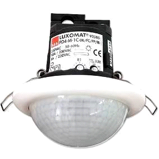 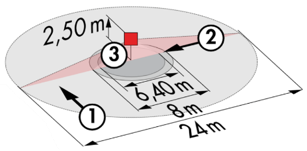 Clase de protección: SU: IP54 con base, FT: IP20/Clase II/CE,Alcance a=2,50 m: Ø 24 m transversal, Ø 8 m frontal, 6,40 m verticalPotencia: 2300W coz φ 1/1150VA coz φ 0,5, LED 300W máx.Temporización: de 30 s a 30 min o pulso / Umbral de conmutación: de 10 a 2000 LuxControl permanente de la luz diurna y artificialAplicaciones: Pasillos / Zonas de esperaDetector mural LC Plus 280° de la marca BEG LUXOMAT o técnicamente equivalente y tendrá las siguientes característicasClase de protección: IP54/Clase II/CE,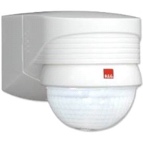 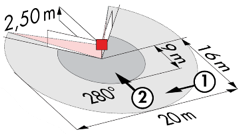 Alcance a=2,50 m: 16 m oblicua, 9 m frontal, 2 m verticalPotencia: 2000W coz φ 1/1000VA coz φ 0,5, LED 250W máx.Temporización: de 15 s a 16 min. o pulso / Umbral de conmutación: de 2 a 2500 LuxAplicaciones: Escaleras2- Gestión de salas pequeñas:  Funcionamiento automático por detector de presencia y luminosidadDetector tipo PD3N-1C para montaje en techo (empotrado o de superficie según la naturaleza del techo) de la marca BEG LUXOMAT o técnicamente equivalente y tendrá las siguientes características: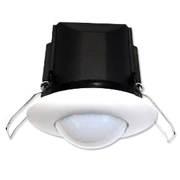 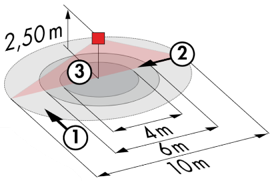 Clase de protección: SU: IP44, FC: IP23/Clase II/CE,Alcance a=2,50 m: Ø 10 m transversal, Ø 6 m frontal, Ø 4 m Actividad sedentariaPotencia: 2300W coz φ 1/1150VA coz φ 0,5, LED 300W máx.Temporización: de 30 s a 30 min o pulso / Umbral de conmutación: de 10 a 2000 LuxAplicaciones: Sanitarios / Vestuarios / Salas técnicas / Esclusas...3- Principios de funcionamiento de las Salas: Gestión de bañosFuncionamiento automático por detector de presencia y luminosidad IP65Gestión de la iluminación de orientaciónFuncionamiento automático por detector de presencia y luminosidad. El balizamiento permitirá al enfermero que realiza sus rondas o al residente llevar una luz de orientación en caso de detección 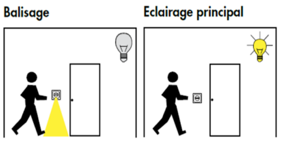 Gestión del alumbrado de la entrada Funcionamiento semiautomático por detector de ausencia y luminosidad. Un pulsador, integrado en el detector, permitirá encender la iluminación de la entrada de forma manual y voluntaria. Sólo la extinción será automáticaDetector tipo PD9-M-1C-IP65-FT para montaje empotrado en techo, marca BEG LUXOMAT o técnicamente equivalente, con las siguientes características 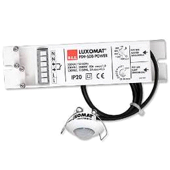 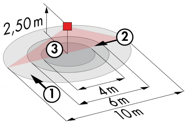 Clase de protección: Cabeza de detección: IP65/Clase III/CE, Fuente de alimentación IP20/Clase II/CEAlcance h=2,50 m: Ø 10 m transversal, Ø 6 m frontal, Ø 4 m Actividad sedentariaPotencia: 2300W coz φ 1/1150VA coz φ 0,5, LED 300W máx. Temporización: de 15 s a 30 min. o pulso / Umbral de conmutación: de 10 a 2000 LuxAplicación: Baños / DuchasDetector tipo INDOOR 140L para empotrar en la pared, altura de instalación 1,10 m, de la marca BEG LUXOMAT o técnicamente equivalente y tendrá las siguientes características: 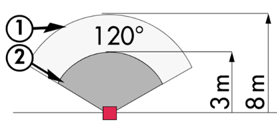 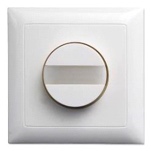 Clase de protección: EM: IP20/Clase II/CEAlcance h=1,10 m: 8 m transversal, 3 m frontalPotencia: 2000W coz φ 1/1000VA coz φ 0,5, LED 250W máx.Temporización: de 15 s a 30 min. o pulso / Umbral de conmutación: de 10 a 2000 LuxFunciones:  Balizamiento / Luz nocturna. Pulsador integrado para el control manual de la iluminaciónAplicación: Iluminación de orientación / Iluminación de entrada4- Gestión de la Sala de Conferencias: Funcionamiento semiautomático por detector de ausencia en luminarias regulables DALI. La iluminación situada cerca de las ventanas se controlará independientemente de la iluminación del lado del pasillo para tener en cuenta la luz natural. La iluminación se encenderá de forma manual y voluntaria pulsando el botón. Sólo la variación, teniendo en cuenta la luz natural, y la extinción serán automáticas. El BP también permitirá al usuario controlar manualmente la iluminación, permitiéndole forzar temporalmente el estado de las luminarias para encenderlas, apagarlas y atenuarlas. El sistema también ofrecerá la posibilidad de crear escenarios de iluminación, por ejemplo, para conferencias o proyecciones. La puesta en marcha y las modificaciones se llevarán a cabo a través de una aplicación específica para smartphones en comunicación BLE (Bluetooth) con el sistema. Esto será llevado a cabo por el contratista o por un servicio de puesta en marcha del fabricante.El principio elegido será el DALI-LINK de la marca BEG LUXOMAT o técnicamente equivalente, compuesto por los siguientes equipos:Fuente de alimentación del BUS DALI tipo PS-DALI-LINK-100mA con las siguientes características:Alimentación de la red de 230V AC / Alimentación del BUS DALI 16V DC / 100mA / 300m BUS máx. 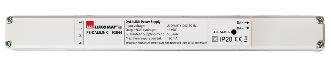 Autodirección de los componentes en el BUS Control de hasta 25 luminarias DALI y 6 dispositivos de control (Multa-sensores/interfaces BP...)Hasta 8 zonas de control por suministro / 16 grupos / 16 escenas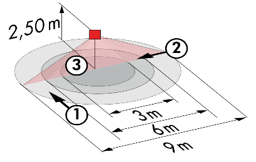 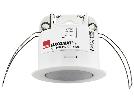 Sensores Multa DALI con las siguientes características:Alimentación y comunicación a través de DALI BUS 16V DCClase de protección IP20/Clase 2 Funciones: Master / Esclavo / Conmutación o Reglamento / Sensor de luz Tipo PD11-DALI-LINK 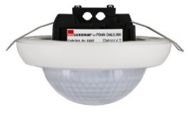 Alcance a=2,50 m: Ø 9 m transversal, Ø 6 m frontal, Ø 3 m Actividad sedentariaTipo PD4N-DALI-LINKAlcance a=2,50 m: Ø 24 m transversal, Ø 8 m frontal, Ø 6,40 m Actividad sedentariaInterfaz DALI PB tipo PBM-DALI-LINK-4W-BLE con las siguientes características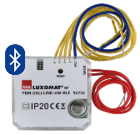 Alimentación y comunicación vía DALI BUS 16V DCComunicación por Bluetooth para la configuración4 entradas binarias independientemente interconectarles Combinado con pulsadores de todos los fabricantes Variante sin Bluetooth: PBM-DALI-LINK-4W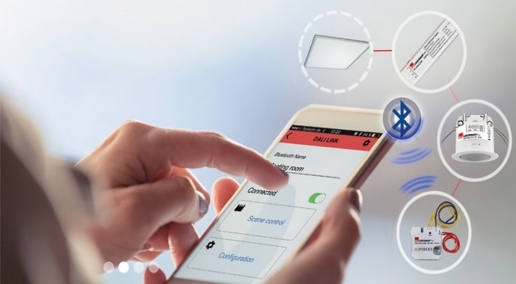 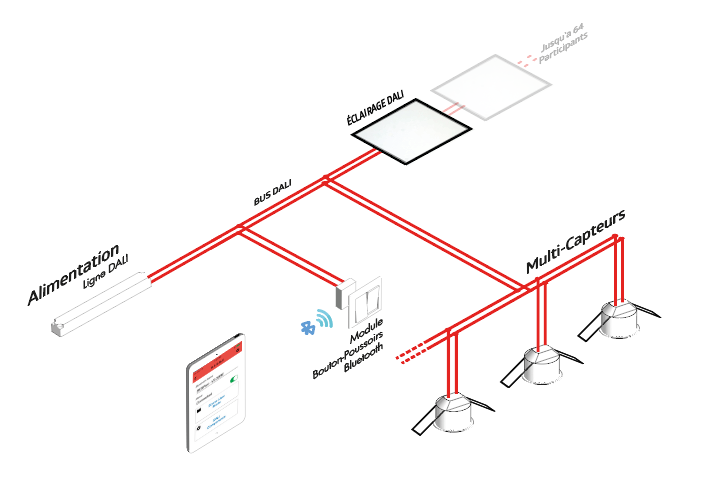 